Etiquette'lessons'offer' style'and'substance.!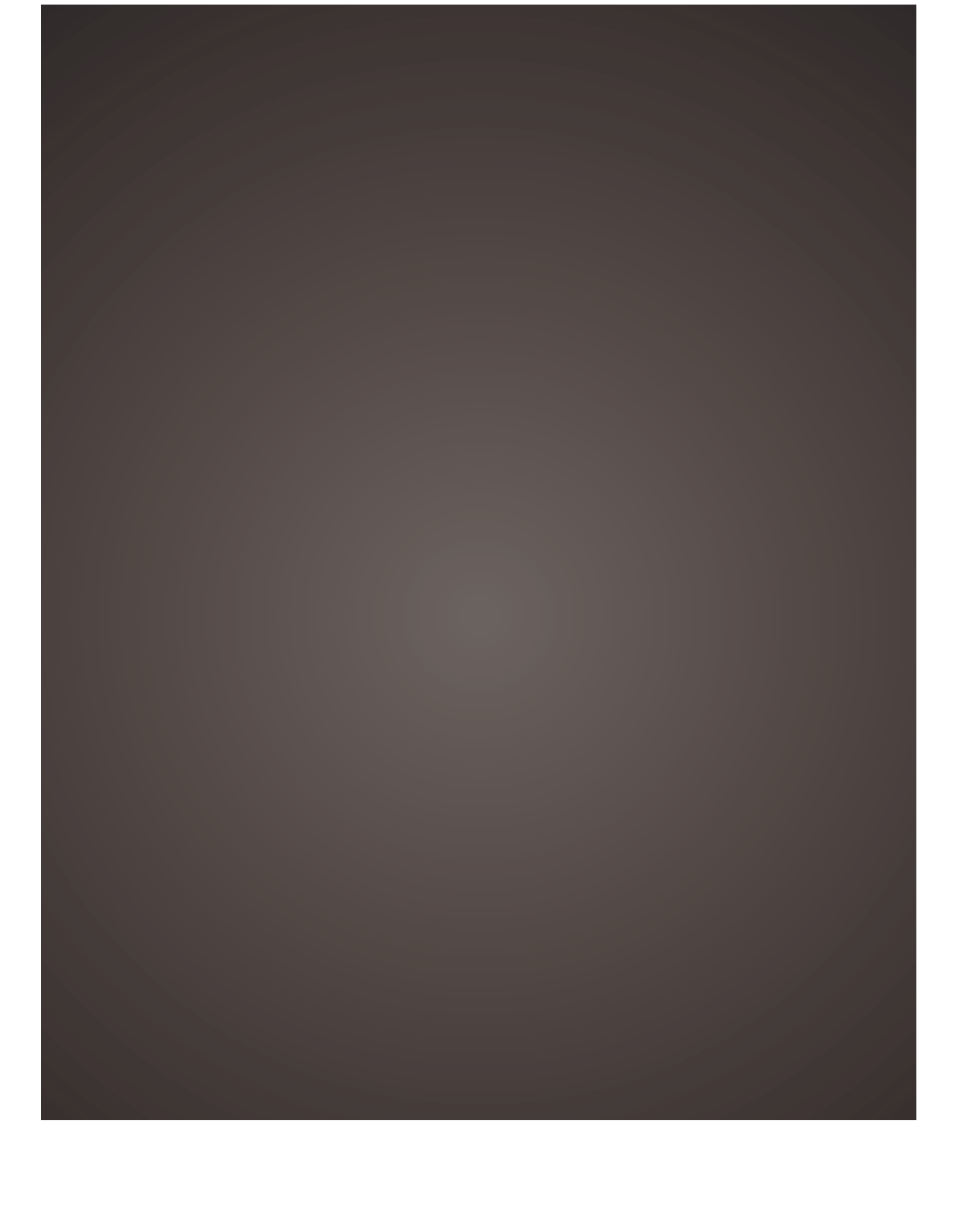 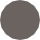 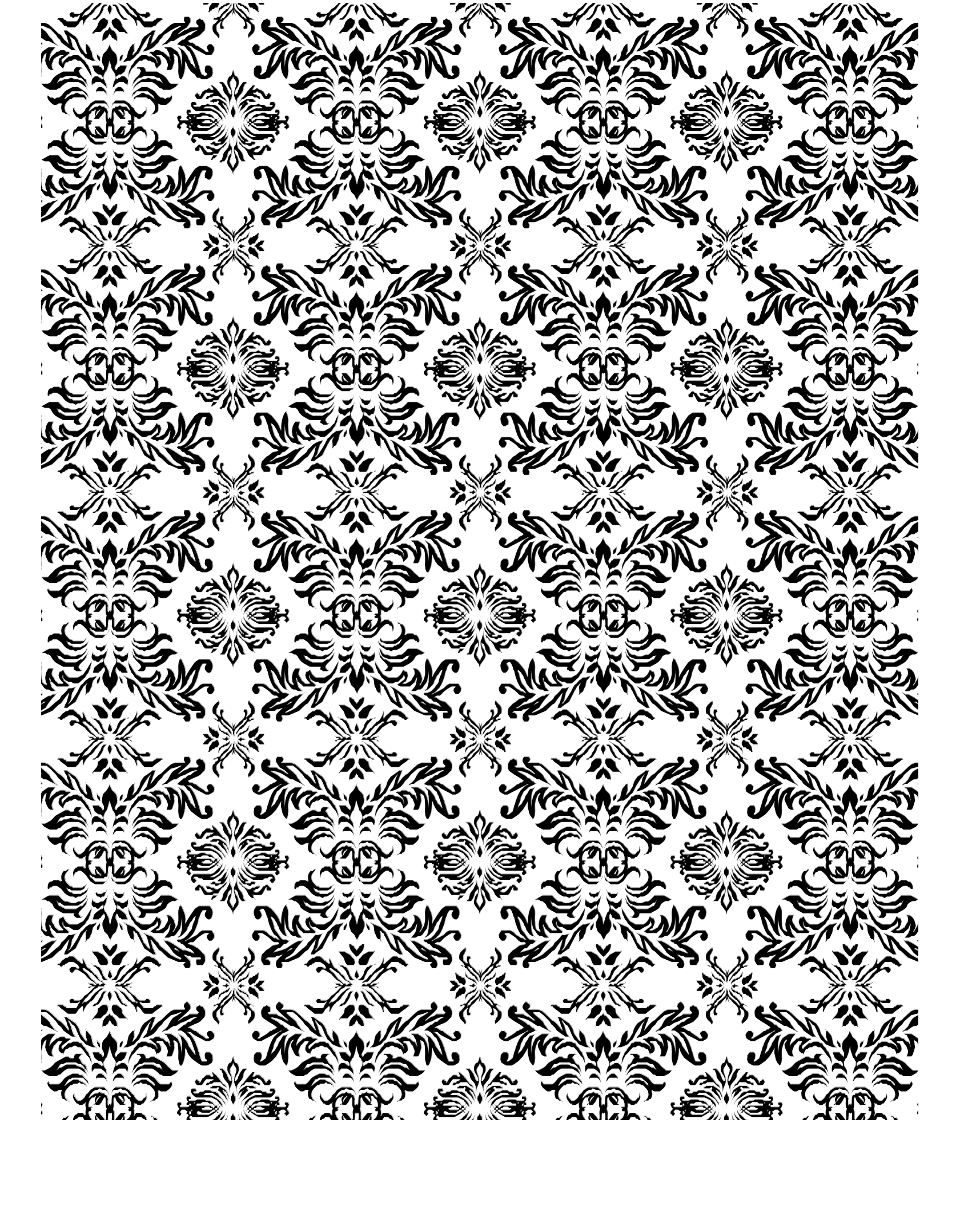 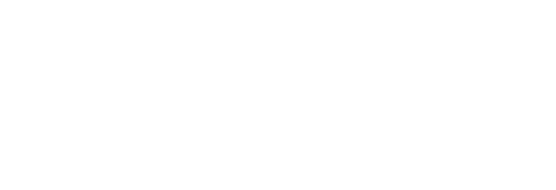 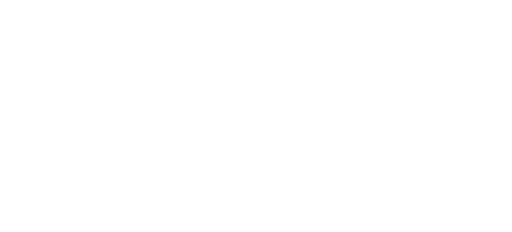 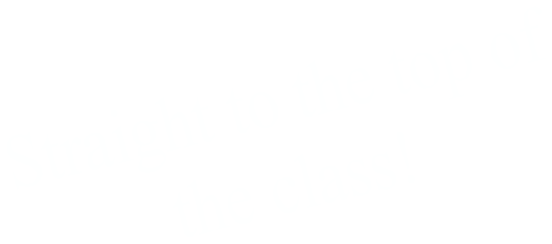 'www.ingoodcompanyetiquette.com/winnipeg' Please'contact'us'to'register.'!'''''All!classes!held!at!192!Taché!Avenue,!Winnipeg,!MB.!Contact'Deborah'Baschuk,'Director,'to'register:' (204)'880K7431'or'deb.baschuk@gmail.com'!!!IN'GOOD'COMPANY'WINNIPEG!IN'GOOD'COMPANY'WINNIPEG!IN'GOOD'COMPANY'WINNIPEG!IN'GOOD'COMPANY'WINNIPEG!COURSE!DATE!TIME!COST!Rosebud'Club'Sundays!October16!:!December!18,!2016!12:30!–!2:00!pm!$199.00!plus!tax!'My'Very'Best'Thursdays!September!22,!29,!October!6,!13,!20,!27,!November!3,!and!10.!!6:30!–!8:00!pm!!$199.00!plus!tax!FinishingSchool!Coming!Fall!2016,!please!call!to!be!put!on!the!mailing!list!TBD!$299.00!plus!tax!Mr.'NiceGuy!Wednesdays!September!21,!28,!October!5,12,!19,!and!26.!6:30!–!8:00!pm!$169.00!plus!tax!RealBeautyBootCamp'July!27,!28,!&!29.!(Ladies!ages!12:14)!July!27!&!28!(9am:4:00pm)!!!!!!!!!!!July!29!(9am:12pm)!$349.00!plus!tax!ConfidenceCamp'(coKed)!August!15!:19!(Ages!7:9)!Full!day!9:4:00pm!$249.00!plus!tax!Courtesy'Camp'(age'5K8)'July!11:15!OR! August!8:12!OR!August!22:26!Full!day!9:4:00pm'$249.00!plus!tax!